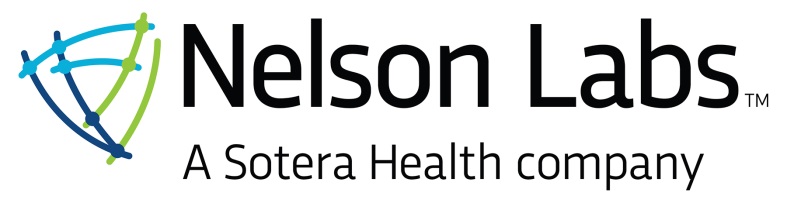 BREATHING SYSTEM CONDITIONING PARAMETERSINTENDED USE -   Adult 			  Pediatric CONDITIONING POSITION - See diagram below.  A				  B				  CINSPIRATORY LIMB HUMIDITY GENERATOR -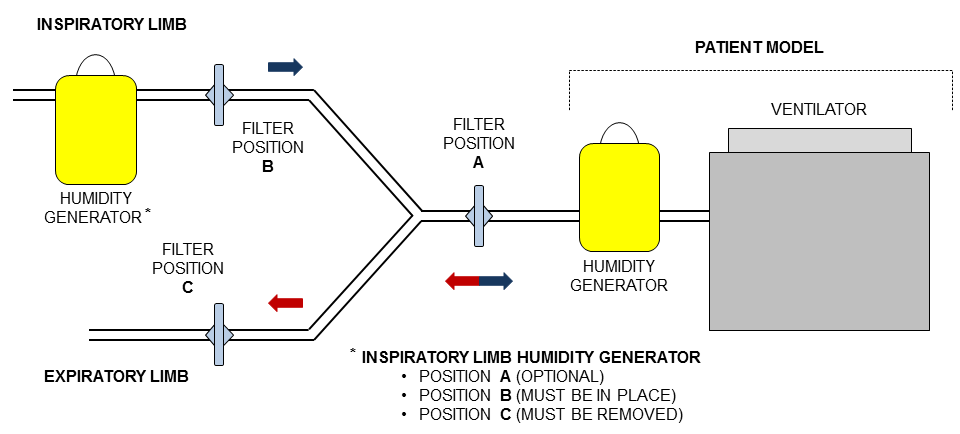   Removed			  In Place (Not Removed)TEST SIDE (Side that will face the patient model during conditioning and be impacted by NaCl during NaCl testing)-  SMALLER PORT		  LARGER PORT  	             OTHER:                                                      .NUMBER TO BE TESTED - Confidential and Proprietary Information. Do not duplicate or copy.SPONSOR:CONTACT:SAMPLE ID:Conditioned:Not Conditioned:Total:SIGNATURE:DATE: